TIPS  ENERGIEBESPARING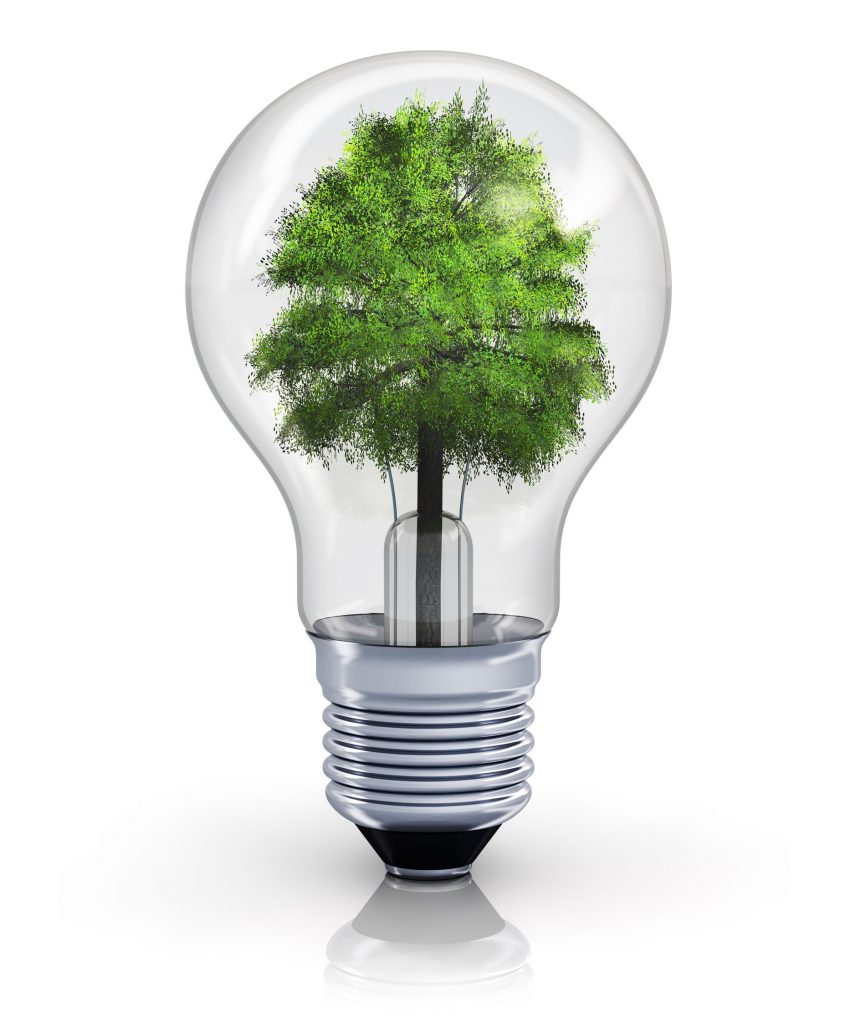 Doe laagjes aan want…We zetten de thermostaat lager.We verwarmen geen gangen of open ruimtes.We sluiten steeds alle buitendeuren.We sluiten ’s avonds de gordijnen.We doven de lichten bij het verlaten van het klaslokaal.We beperken het lichtgebruik in traphallen en gangen.We zetten beamers, computers, printers, kopieer toestellen,… uit.Vermijd sluimerverbruik…Waar mogelijk trekken we stekkers ’s avonds uit.We schakelen niet gebruikte machines uit.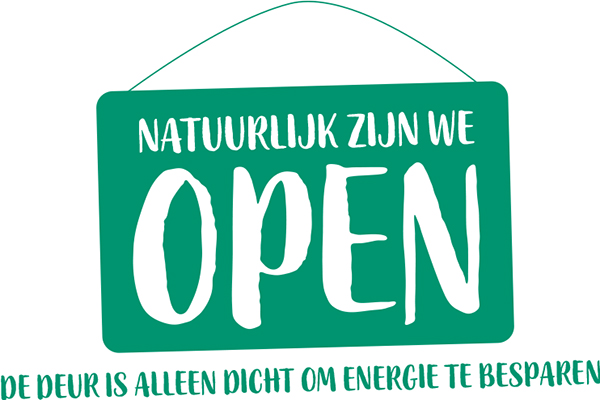 We trekken niet gebruikte adapters/opladers uit het stopcontact.Ventileer beter kort en krachtig dan continuWe zetten ramen en deuren 3 minuten open.We gebruiken de CO2-meter als indicator.We herhalen dit wanneer de luchtkwaliteit verslechtert.